Publicado en Madrid el 16/01/2020 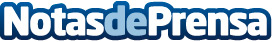 VASS, la primera empresa en España que desarrollará un proyecto con tecnología Liferay DXP CloudLa empresa líder en soluciones digitales es la encargada de migrar la intranet y los distintos portales de FCC a la versión 7.2, mejorando notablemente la operatividad de su plataforma. VASS ya trabaja con esta tecnología puntera en ChileDatos de contacto:Redacción914115868Nota de prensa publicada en: https://www.notasdeprensa.es/vass-la-primera-empresa-en-espana-que Categorias: Nacional Emprendedores E-Commerce Otras Industrias Innovación Tecnológica http://www.notasdeprensa.es